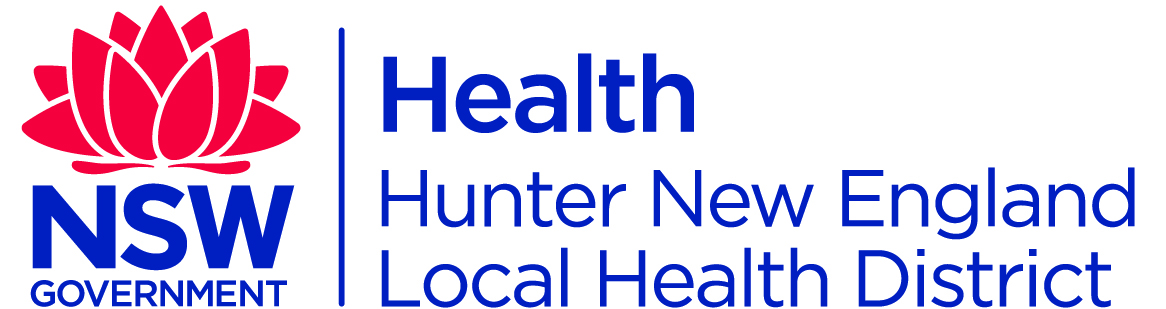 To view the PowerPoint presentation, double click on the image below and scroll down.Double click on image above to view presentationTo print presentation1. Right click on image, select “presentation object”, and then “open”. 2. The presentation will open in a format that is able to be printed.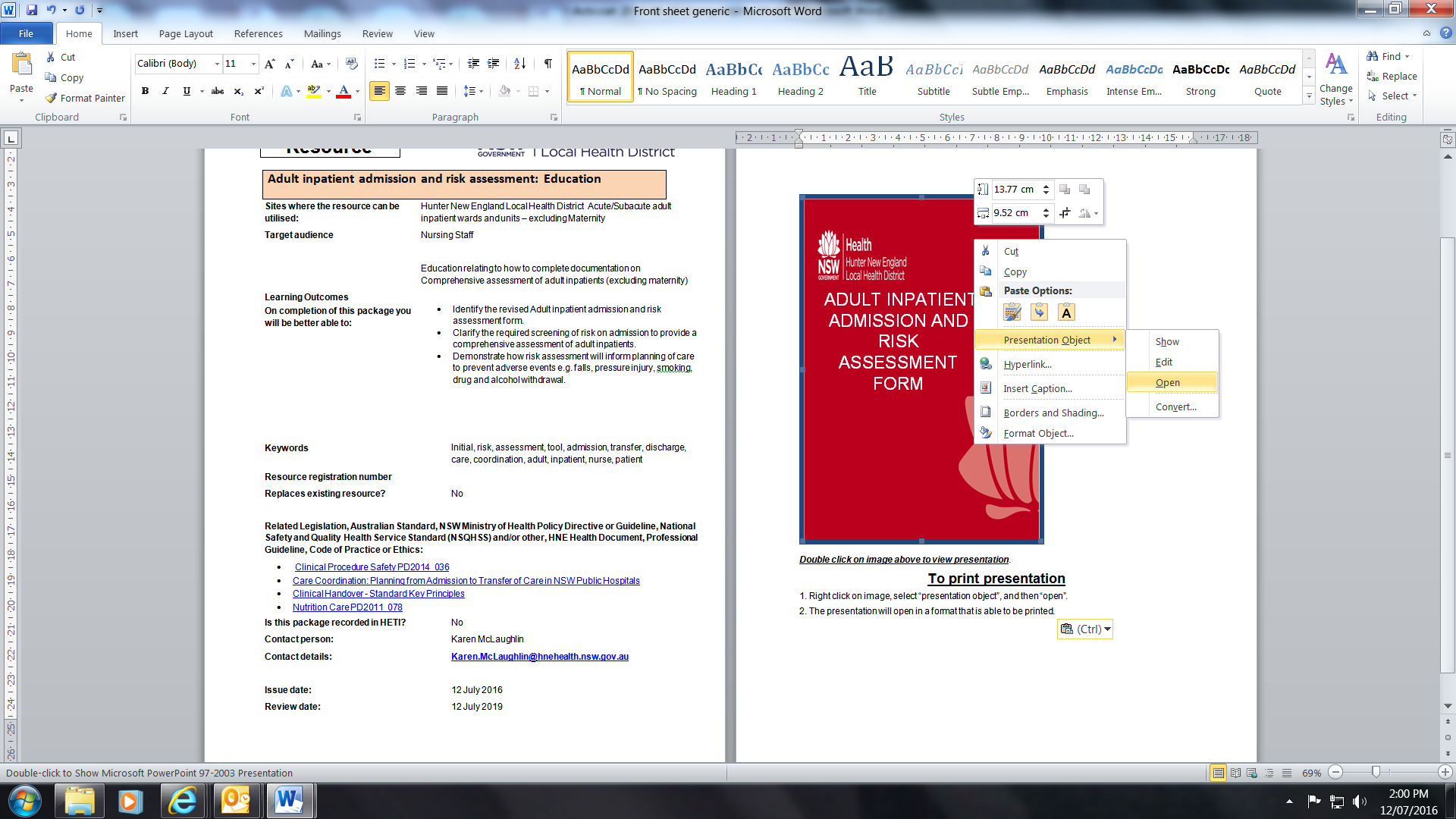 Adult inpatient admission and risk assessment form EducationSites where the resource can be utilised: Hunter New England Local Health District  Acute/Subacute adult inpatient wards and units – excluding MaternityHunter New England Local Health District  Acute/Subacute adult inpatient wards and units – excluding MaternityTarget audienceNursing StaffNursing StaffLearning OutcomesOn completion of this package you will be better able to: Education relating to how to complete documentation on Comprehensive assessment of adult inpatients (excluding maternity)Identify the revised Adult inpatient admission and risk assessment form.Clarify the required screening of risk on admission to provide a comprehensive assessment of adult inpatients.Demonstrate how risk assessment will inform planning of care to prevent adverse events e.g. falls, pressure injury, smoking, drug and alcohol withdrawal.Education relating to how to complete documentation on Comprehensive assessment of adult inpatients (excluding maternity)Identify the revised Adult inpatient admission and risk assessment form.Clarify the required screening of risk on admission to provide a comprehensive assessment of adult inpatients.Demonstrate how risk assessment will inform planning of care to prevent adverse events e.g. falls, pressure injury, smoking, drug and alcohol withdrawal.KeywordsKeywordsInitial, risk, assessment, tool, admission, transfer, discharge, care, coordination, adult, inpatient, nurse, patientResource registration numberResource registration numberReplaces existing resource?Replaces existing resource?NoRelated Legislation, Australian Standard, NSW Ministry of Health Policy Directive or Guideline, National Safety and Quality Health Service Standard (NSQHSS) and/or other, HNE Health Document, Professional Guideline, Code of Practice or Ethics:Related Legislation, Australian Standard, NSW Ministry of Health Policy Directive or Guideline, National Safety and Quality Health Service Standard (NSQHSS) and/or other, HNE Health Document, Professional Guideline, Code of Practice or Ethics:Related Legislation, Australian Standard, NSW Ministry of Health Policy Directive or Guideline, National Safety and Quality Health Service Standard (NSQHSS) and/or other, HNE Health Document, Professional Guideline, Code of Practice or Ethics: Clinical Procedure Safety PD2014_036Care Coordination: Planning from Admission to Transfer of Care in NSW Public HospitalsClinical Handover - Standard Key PrinciplesNutrition Care PD2011_078 Clinical Procedure Safety PD2014_036Care Coordination: Planning from Admission to Transfer of Care in NSW Public HospitalsClinical Handover - Standard Key PrinciplesNutrition Care PD2011_078 Clinical Procedure Safety PD2014_036Care Coordination: Planning from Admission to Transfer of Care in NSW Public HospitalsClinical Handover - Standard Key PrinciplesNutrition Care PD2011_078Is this package recorded in HETI?              Is this package recorded in HETI?              NoContact person:Contact person:Karen McLaughlinContact details:Contact details:Karen.McLaughlin@hnehealth.nsw.gov.auIssue date:Issue date:12 July 2016Review date:Review date:12 July 2019